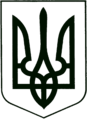 УКРАЇНА
МОГИЛІВ-ПОДІЛЬСЬКА МІСЬКА РАДА
ВІННИЦЬКОЇ ОБЛАСТІВИКОНАВЧИЙ КОМІТЕТ                                                           РІШЕННЯ №72Від 28.02.2022р.                                              м. Могилів-ПодільськийПро тимчасову передачу в безкоштовне користування транспортного засобу ЗАЗ  Керуючись законами України «Про місцеве самоврядування в Україні», «Про мобілізаційну підготовку та мобілізацію», постановою Кабінету Міністрів України від 28.12.2000р. №1921 «Про затвердження Положення про військово-транспортний обов’язок», розглянувши клопотання Могилів-Подільського територіального центру комплектування та соціальної підтримки від 28.02.2022р. №732 для забезпечення своєчасного оповіщення, збору та прибуття громадян, які призиваються на військову службу під час мобілізації, -виконком міської ради ВИРІШИВ:			1. Міському комунальному підприємству «Житловокомунгосп» (Смеречинський А.В.):			1.1. Тимчасово передати в безкоштовне користування Могилів-Подільському територіальному центру комплектування та соціальної підтримки транспортний засіб ЗАЗ, державний реєстраційний номер  ___________, ______ року;          1.2. Здійснити приймання-передачу зазначеного у пп.1.1 цього рішення транспортного засобу відповідно до вимог чинного законодавства.          2. Контроль за виконанням даного рішення покласти на першого заступника міського голови Безмещука П.О..             Міський голова                                                     Геннадій ГЛУХМАНЮК  